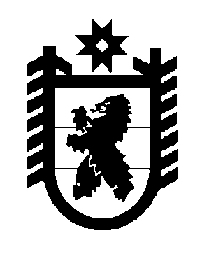 Российская Федерация Республика Карелия    ПРАВИТЕЛЬСТВО РЕСПУБЛИКИ КАРЕЛИЯРАСПОРЯЖЕНИЕот  3 августа 2017 года № 440р-Пг. Петрозаводск Внести в графу «Индивидуализирующие характеристики имущества» приложения к распоряжению Правительства Республики Карелия 
от 30 октября 2013 года № 729р-П (Собрание законодательства 
Республики Карелия, 2013, № 10, ст. 1933) изменение, заменив слова 
«общая площадь 45 кв. м» словами «общая площадь 67,6 кв. м». Временно исполняющий обязанности
 Главы Республики Карелия                                                   А.О. Парфенчиков